台北市化工原料商業同業公會   函受文者：全體會員發文日期：中華民國112年9月26日
發文字號：（112）北市化工伸字第040號      檢轉 經濟標準檢驗局-函。主旨：請就本局編擬之CNS 768(草-修1120082)「熟煉亞麻仁油」等2種國家標準草       案惠提意見，如無意見亦請在空白意見書上註明無意見，不必具文請於112年       12月20日前前以本局國家標準資訊互動平台惠復意見      (https://cnsmark.bsmi.gov.tw/CNS_AP/ ,操作詳細說明如附件)，或電子郵件      寄至承辦人信箱，請查照。 說明：詳如附件。附件請上本會網站最新消息下載檢視。 http://www.tpchem.net.tw              理事長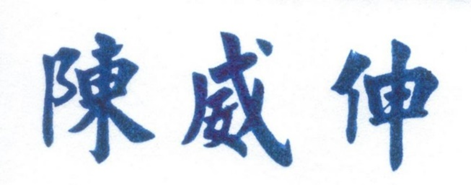 